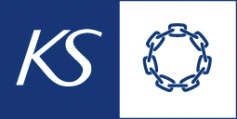 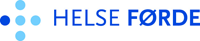 SOGN OG FJORDANE 								            Dialogmøtemellom politisk leiing i kommunane/fylkeskommunen og styret i Helse Førde HFFredag 24. november 2017, Scandic Sunnfjord hotell, kl. 12.00 – 15.30Møteleiarar: Agnes Landstad, styreleiar Helse Førde HFHarald Norvald Offerdal, Fylkesstyreleiar KS Sogn og FjordaneFor dei som ønsker det, blir det lunsj frå kl 12.00 – 13.00. Den einskilde deltakar gjer opp for lunsjen direkte på hotellet. Påmelding seinast mandag 20. november pr. e – post til Helse Førde HF sitt postmottak: post@helse-forde.no  Gi tilbakemelding i påmeldinga om du ønsker å delta på lunsjen, eller ikkje.Program:12.00 – 13.00	Felles lunsj13.00 – 13.05	Velkommen13.05 – 13.20	Orientering frå konstituert administrerande direktør i     Helse Førde HF, Børge Tvedt 13.20 – 14.00	Pasientens helseteneste/Nye Førde Sjukehus Pasientens helseteneste er eit nasjonalt program sett ned av regjeringa for å legge føringar for framtidig utvikling av ei helseteneste der pasientane har større påverknad på eiga behandling og korleis behandlingstilbodet er utforma. Dette betyr at helsetenesta må vurdere endringar i kultur, haldningar, organisering og leiing for å imøtekomme dei overordna styringsmåla frå programmet. I lys av dette har Helse Førde HF starta og/eller planlagt ei rekke tenesteutviklingsprosjekt.I møtet blir det innleiing og presentasjon av prosjektet ved Utviklingsdirektør Anne Kristin Kleiven & Kjell Inge Solhaug, Prosjektdirektør Nye Førde sjukehus, Helse Førde HF.Leiar av Rådmannsutvalget i Sogn og Fjordane Terje Heggheim, vil formidle synspunkt knytt til kommunane si deltaking og medverknad. Det blir sett av tid til refleksjon og diskusjon.14.00 – 14.15	Pause14.15 – 14.45	Mogeleg etablering av avdeling for Statens BarnehusDet blir arbeidd på fleire hald i høve til ei mogleg etablering av eiga avdeling for Statens Barnehus i Sogn og Fjordane.Barnehuset er for born og ungdom der det er mistanke om at dei kan ha blitt utsett for, eller har vore vitne til, vald eller seksuelle overgrep. Tilbodet er og for vaksne med utviklingshemming eller vaksne som er særleg sårbare, samt ungdom som kan ha vort utsett for tvangsekteskap eller kjønnslemlesting. Tanken bak eit barnehus er at alle offentlege instansar kjem dit borna er. Målet er å styrke borna sin rettstryggleik, og sørge for god heilskapleg ivaretaking av born og familiar.Det vil bli orientering om «status og vegen vidare» ved Harald Norvald Offerdal, Fylkesstyreleiar KS Sogn og Fjordane.Helse Førde HF, ved fungerande avdelingssjef Margunn Skudal Nistad, vil formidle korleis ein kan sjå føre seg helseføretaket si rolle ved etablering av ei barnehusavdeling.Det blir sett av tid til refleksjon og diskusjon.14.45 – 15.25	Prosjekt prehosptale tenesterStyret i Helse Førde HF har avgjort å sette i gang arbeid med ein plan for det prehospitale området. Det overordna målet er «å sikre innbyggjarane i Sogn og Fjordane gode prehospitale tenester og vere ein døropnar for godt samarbeid mellom helseføretaket og kommunane om den akuttmedisinske kjeda.» Prehospitalt område omfattar ambulansetenesta og akuttmedisinsk kommunikasjonssentral (AMK).Arbeidet er delt i tre fasar. Første fase (hausten 2017) skal avklare prinsipp, premissar og rammevilkår. Neste vår skal det det lagast ulike modellar som styret så skal ta stilling til. Modellen styret går inn for, skal deretter settast i verk i 2018 og 2019.Arbeidet er organisert som ein del av programmet Pasientens helseteneste.I møtet blir det innleiing og presentasjon av prosjektet ved ved Trine Vingsnes, direktør/prosjektleiar, Helse Førde HF.Øystein Furnes, Kommuneoverlege, Førde Kommune/Legevaktsjef, SYS-IKL, vil gjere greie for  kommunane sine oppgåver og ansvar i den akuttmedisinske kjeden. Det blir sett av tid til refleksjon og diskusjon.15.25 – 15.30	Avslutning – Vel heim !Les gjerne meir om Dialogmøtet